Feedback of telemedicineYou:"When patient will get an appointment receipt after audio/video call/visit via email then can show this to the pharmacy and pick medicines"Response: The pharmacy does not need appointment receipt. They just need the patients ID card. The doctor will send patient summary of visit via email for the patient to know which medication was sent to the pharmacyImportant: In most cases, the doctors will not speak to the patient if the submitted consultation form and video recording is straightforward. Doctor will review submission and just medication to pharmacy and email summary of consultation to patientYou: "Doctor’s allocation to patients will be done by admin on the basis of the patient state."My responseoctor’s allocation on the basis of the patient state and consultation type (eg. flu, cough)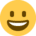 Also, I want to enable admin and nurse to do doctor allocationAs of now, my site is only using forms and picture upload. The major push is to enable video upload. This consultation format can be submitted 24/7 at patient's convenience, and No appointment is needed for patients to do thisThe real-time audio/video interface will need appointment with the doctor. This service won't be fully rolled out until 2019. It would be minimally utilized in 2018 by selected patientsFinally, patients sometimes order multiple labs. The set up now allows submitting individual lab request. We need to creat an option to add labs into a cart and pay total amount at check out.